Murn, T.: Kaj piše na tabli? Ne vidim prebrati!Škofja Loka : Center slepih in slabovidnih, 2002ISBN 961-238-130-5 Fizični opis: 39 str., ilustr.; višina 27 cmCena brez ddv:15€ Prosimo izpolnite spodnji obrazec v celoti. Z naročilnico pridete do nas in vam izstavimo račun ter izdamo knjigo. Poštnina se zaračunava po ceniku Pošte.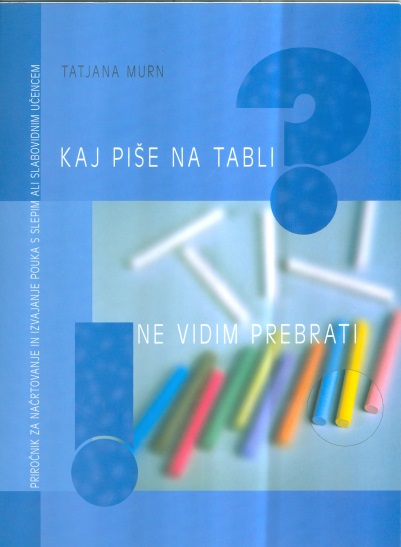 Količina knjigIme in priimek oz. naziv podjetja*Ulica in hišna številka*Poštna številka in mesto*Davčna številkaDDV zavezanec JA NEOdgovorna oseba (ime in priimek)Telefon*E-mail*